El número de ciclos de cultivoDocumento preparado por la Oficina de la UniónDescargo de responsabilidad:  el presente documento no constituye un documento de política u orientación de la UPOVRESUMEN	La finalidad de este documento es informar acerca de las consideraciones relativas al número de ciclos de cultivo en el examen DHE. 	Se invita al TC a:	a)	examinar las ponencias presentadas por los expertos a los TWP, en sus reuniones de 2016, en las que simularon el impacto de la utilización de diferentes números de ciclos de cultivo en las decisiones relativas a la DHE empleando datos reales, según se expone en los anexos del presente documento;  y	b)	tomar nota de los ofrecimientos de miembros de la Unión de presentar ponencias a los TWP, en sus reuniones de 2017, sobre el impacto de la utilización de diferentes números de ciclos de cultivo en las decisiones relativas a la DHE empleando datos reales.	El presente documento se estructura de la siguiente manera:RESUMEN	1Antecedentes	2Ponencias presentadas a los TWP en sus reuniones de 2016	2Grupo de Trabajo Técnico sobre Automatización y Programas Informáticos	2Grupo de Trabajo Técnico sobre Plantas Ornamentales y Árboles Forestales	3Grupo de Trabajo Técnico sobre Hortalizas	3Grupo de Trabajo Técnico sobre Plantas Agrícolas	3Grupo de Trabajo Técnico sobre Plantas Frutales	4Simulaciones del impacto de la utilización de diferentes números de ciclos de cultivo en las decisiones relativas a la DHE empleando datos reales presentadas a los TWP en sus sesiones de 2016	4ANEXO I	El número de ciclos de cultivo en el examen DHE:  simulación del impacto en las decisiones relativas a la DHEANEXO II	El número mínimo de ciclos de cultivoANEXO III	El impacto de la utilización de diferentes números de ciclos de cultivo en las decisiones relativas a la DHE de variedades ornamentales de multiplicación vegetativaANEXO IV	El número mínimo de ciclos de cultivo para el examen DHE ANEXO V	El número de ciclos de cultivo en el examen DHE de especies frutalesANEXO VI	La variabilidad interanual de los datos de evaluación en el manzanoANEXO VII	La interpretación de las descripciones de variedades de manzano:  influencia del medio ambiente en los caracteres cuantitativos 	En el presente documento se utilizan las abreviaturas siguientes:	TC:		Comité Técnico	TC-EDC:	Comité de Redacción Ampliado	TWA:		Grupo de Trabajo Técnico sobre Plantas Agrícolas	TWC:		Grupo de Trabajo Técnico sobre Automatización y Programas Informáticos	TWF: 		Grupo de Trabajo Técnico sobre Plantas Frutales		TWO:		Grupo de Trabajo Técnico sobre Plantas Ornamentales y Árboles Forestales	TWP:		Grupos de Trabajo Técnico	TWV:		Grupo de Trabajo Técnico sobre HortalizasAntecedentes	En su quincuagésima segunda sesión, celebrada en Ginebra del 14 al 16 de marzo de 2016, el TC asistió a las siguientes ponencias sobre las descripciones de variedades y la función del material vegetal, incluido el número mínimo de ciclos de cultivo para el examen DHE (por orden de presentación):	El TC examinó el debate sobre el número de ciclos de cultivo en el examen DHE y acordó invitar a los miembros de la Unión a que simulen el impacto de la utilización de diferentes números de ciclos de cultivo en las decisiones relativas a la DHE utilizando datos reales y a que informen sobre sus resultados en las sesiones de los TWP en 2016 y en la quincuagésima tercera sesión del TC (véase el párrafo 204 del documento TC/52/29 Rev. “Informe revisado”). Ponencias presentadas a los TWP en sus reuniones de 2016	El 12 de abril de 2016, por medio de la Circular E-16/095, se invitó a los expertos del TC y los TWP a presentar ponencias a los TWP, en sus reuniones de 2016, en las que simularan el impacto de la utilización de diferentes números de ciclos de cultivo en las decisiones relativas a la DHE empleando datos reales e informaran sobre sus resultados en las reuniones de los TWP de 2016 y en la quincuagésima tercera sesión del TC.Grupo de Trabajo Técnico sobre Automatización y Programas Informáticos	El TWC examinó los documentos TWC/34/15, TWC//34/15. Add. y TWC/34/21 (véanse los párrafos 106 a 112 del documento TWC/34/32 “Report” (Informe)).	El TWC asistió a una ponencia a cargo de un experto de Finlandia titulada “El número de ciclos de cultivo en el examen DHE:  simulación del impacto en las decisiones relativas a los DHE”, que se reproduce en el documento TWC/34/15 Add., y a otra ponencia a cargo de un experto de los Países Bajos titulada “El número mínimo de ciclos de cultivo”, que se reproduce en el Anexo del documento TWC/34/1.1	El TWC tomo nota de que algunos miembros están considerando los análisis de ADN para reducir el número de ciclos de cultivo, sin dejar de basar las decisiones en un ensayo de cultivo. 	El TWC tomó nota de la experiencia de un experto de la Argentina según la cual, en el caso de especies de multiplicación vegetativa y autógamas, no sería necesario un segundo ciclo de cultivo cuando en un primer ciclo de cultivo hubiera diferencias claras entre variedades que confirmaran la distinción (p. ej. caracteres de resistencia a las enfermedades).	El TWC acogió con agrado los ofrecimientos de Alemania, Francia y los Países Bajos de simular el impacto de la utilización de diferentes números de ciclos de cultivo en las decisiones relativas a la DHE empleando datos reales, en la trigésima quinta reunión de este grupo de trabajo.  	El TWC tomó nota de que algunos miembros de la UPOV utilizaban un tercer ciclo de cultivo para el examen de la distinción de variedades alógamas, como en festuca pratense, trébol rojo, fleo, nabina y festuca blanca en Finlandia.  Grupo de Trabajo Técnico sobre Plantas Ornamentales y Árboles Forestales	El TWO examinó los documentos TWA/49/15 y TWA/49/15 Add. (véanse los párrafos 53 a 56 del documento TWO/49/25 Rev. “Revised Report” (Informe revisado).	El TWO asistió a una ponencia a cargo de una experta de Alemania, que se reproduce en el Anexo del documento TWO/49/15 Add.1  El TWO tomó nota de los resultados de la simulación sobre el impacto de la utilización de diferentes números de ciclos de cultivo en las decisiones relativas a la DHE empleando datos reales para variedades ornamentales de multiplicación vegetativa y observó que las decisiones no diferían de las tomadas después de un ciclo de cultivo. 	El TWO tomó nota de la conclusión de que la descripción de una variedad estaba relacionada con las circunstancias del examen DHE, por ejemplo debido a que las notas observadas de ciertos caracteres cuantitativos podían fluctuar entre ciclos de cultivo.  El TWO convino en que, para las variedades ornamentales de multiplicación vegetativa, el examen DHE se basaba con frecuencia en comparaciones por pares entre la variedad candidata y las variedades más similares, lo que facilitaba las decisiones sobre el DHE después de un único ciclo de cultivo.Grupo de Trabajo Técnico sobre Hortalizas	El TWV examinó los documentos TWV/50/15 y TWV/50/15 Add. (véanse los párrafos 76 a 81 del documento TWV/50/25 “Report”).	El TWV asistió a las ponencias tituladas “El número mínimo de ciclos de cultivo”, a cargo de un experto de Francia y de un experto de los Países Bajos, que se reproducen en el documento TWV/50/15 Add. 1	El TWV convino en que era necesario tener en cuenta el número mínimo de ciclos de cultivo caso por caso para diseñar el examen DHE de la manera más eficiente y eficaz.  Tomó nota de que la calidad de la información suministrada por los solicitantes en el cuestionario técnico podía afectar la elección del número mínimo de ciclos de cultivo y convino en que se podían estudiar las posibilidades de proporcionar orientación (p. ej. en fotografías) e incentivos para que los solicitantes suministren datos exactos y fiables, por ejemplo ofrecerles la expectativa de un menor número de ciclos de cultivo.  A su vez se examinó la posibilidad que ofrecen los datos moleculares de mejorar la selección de variedades similares como un medio eventual de reducir el número mínimo de ciclos de cultivo en algunas situaciones.  También tomó nota de que no se necesitaría un segundo ciclo de cultivo para determinada variedad si esta fuera claramente distinta de todas las variedades notoriamente conocidas después de un único ciclo de cultivo, aunque podría ser necesario un segundo ciclo a los efectos de la homogeneidad, la estabilidad y la descripción (véase el Capítulo 4.1.2 del documento TGP/7/4).	El TWV convino en que una disminución del número de ciclos en el examen DHE podría tener una repercusión en la exactitud de la descripción de la variedad y que el aumento de la utilización de una disminución del número de ciclos de cultivo podría producir un aumento considerable de los costos de examen por ciclo. 	El TWV tomó nota de que el Reino Unido tenía previsto simular el impacto de la utilización de diferentes números de ciclos de cultivo en las decisiones relativas a la DHE empleando datos reales e informar sobre sus resultados en la quincuagésima tercera sesión del TC.  El 25 de enero de 2017, el experto del Reino Unido notificó a la Oficina de la Unión que no sería posible informar de los resultados de la simulación al TC en su quincuagésima tercera sesión. Grupo de Trabajo Técnico sobre Plantas Agrícolas	El TWA examinó los documentos TWA/45/15 y TWA/45/15 Add. (véanse los párrafos 59 a 62 del documento TWA/45/25 “Report”).	El TWA tomo nota de que el TC, en su quincuagésima segunda sesión, había acordado invitar a los miembros de la Unión a que simularan el impacto de la utilización de diferentes números de ciclos de cultivo en las decisiones relativas a la DHE empleando datos reales y a que informaran sobre sus resultados en las reuniones de los TWP de 2016 y en la quincuagésima tercera sesión del TC.  El TWA convino en que la simulación del impacto de la utilización de diferentes números de ciclos de cultivo en las decisiones relativas a la DHE debe contemplar la calidad de las descripciones de variedades.	El TWA asistió a una ponencia a cargo de un experto de los Países Bajos, que se reproduce en el anexo del documento TWA/45/15 Add.1	El TWA acogió con agrado el ofrecimiento de Alemania, Francia, los Países Bajos, Polonia y el Reino Unido de simular el impacto de la utilización de diferentes números de ciclos de cultivo en las decisiones relativas a la DHE y la calidad de las descripciones de variedades empleando datos reales y de informar de sus resultados al TWA en su cuadragésima sexta reunión.Grupo de Trabajo Técnico sobre Plantas Frutales	El TWF examinó el documento TWF/47/15 (véanse los párrafos 74 a 80 del documento TWF/47/15 “Report”).	El TWF asistió a una ponencia titulada “El número de ciclos de cultivo en el examen DHE de especies frutales” a cargo de un experto de Francia.  Se facilita una copia de esta ponencia en el Anexo I del documento TWF/47/15 Add.1	 El TWF asistió a una ponencia titulada “La variabilidad interanual de los datos de evaluación en el manzano” a cargo de un experto de Alemania.  Se facilita una copia de esta ponencia en el Anexo II del documento TWF/47/15 Add.1	El TWF asistió a una ponencia titulada “La interpretación de las descripciones de variedades de manzano:  influencia del medio ambiente en los caracteres cuantitativos” a cargo de un experto de Nueva Zelandia.  Se facilita una copia de esta ponencia en el Anexo III del documento TWF/47/15 Add.1	El TWF convino en la importancia de las colecciones de variedades para disponer de datos fiables al comparar variedades durante el examen DHE. 	El TWF convino en que el examen de la distinción es más eficiente con algunos caracteres que con otros.Simulaciones del impacto de la utilización de diferentes números de ciclos de cultivo en las decisiones relativas a la DHE empleando datos reales presentadas a los TWP en sus sesiones de 2016	Las siguientes simulaciones del impacto de la utilización de diferentes números de ciclos de cultivo en las decisiones relativas a la DHE empleando datos reales presentadas a los TWP en sus sesiones de 2016 se reproducen como anexos del presente documento (únicamente en inglés):	Se invita al TC a:	a)	examinar las ponencias presentadas por los expertos a los TWP, en sus reuniones de 2016, en las que simularon el impacto de la utilización de diferentes números de ciclos de cultivo en las decisiones relativas a la DHE empleando datos reales, según se expone en los anexos del presente documento;  y	b)	tomar nota de los ofrecimientos de miembros de la Unión de presentar ponencias a los TWP, en sus reuniones de 2017, sobre el impacto de la utilización de diferentes números de ciclos de cultivo en las decisiones relativas a la DHE empleando datos reales. [Siguen los Anexos]El número de ciclos de cultivo en el examen DHE:  simulación del impacto en las decisiones relativas a la DHE (únicamente en inglés)Ponencia a cargo de un experto de Finlandia en la trigésima cuarta reunión del Grupo de Trabajo Técnico sobre Automatización y Programas Informáticos 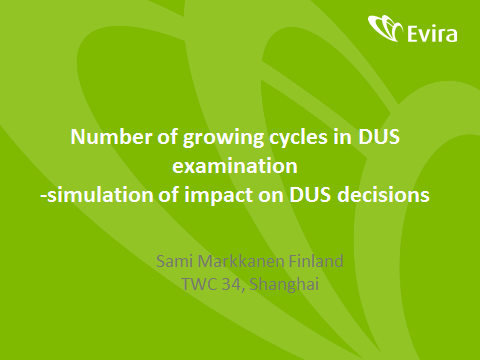 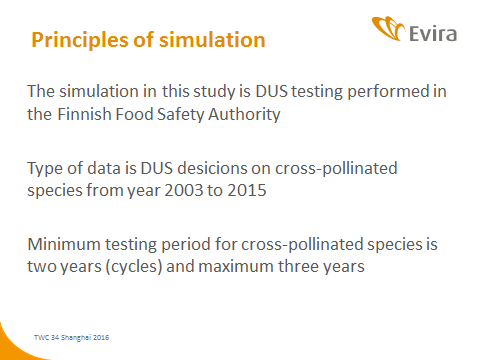 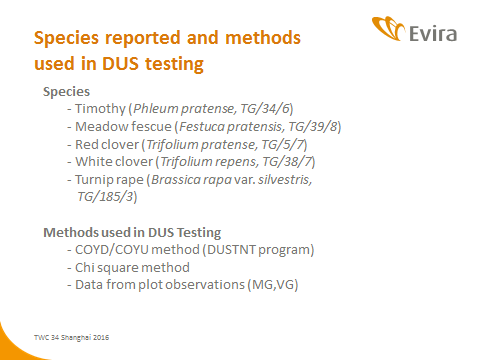 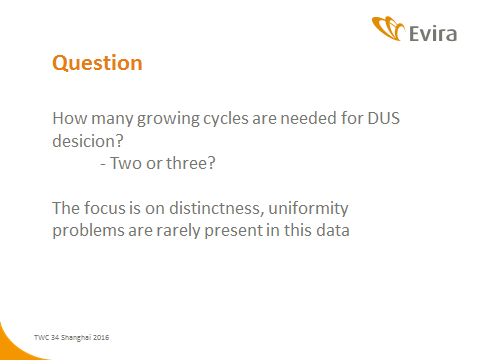 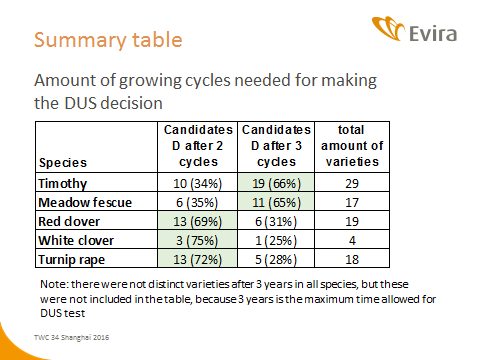 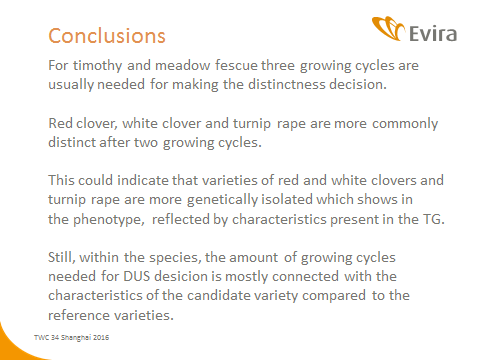 [Sigue el Anexo II]EL NÚMERO MÍNIMO DE CICLOS DE CULTIVO (ÚNICAMENTE EN INGLÉS)Presentación a cargo de un experto de los Países Bajos en la trigésima cuarta reunión del Grupo de Trabajo Técnico sobre Automatización y Programas Informáticos, en la quincuagésima reunión del Grupo de Trabajo Técnico sobre Hortalizas y en la cuadragésima quinta reunión del Grupo de Trabajo Técnico 
sobre Plantas Agrícolas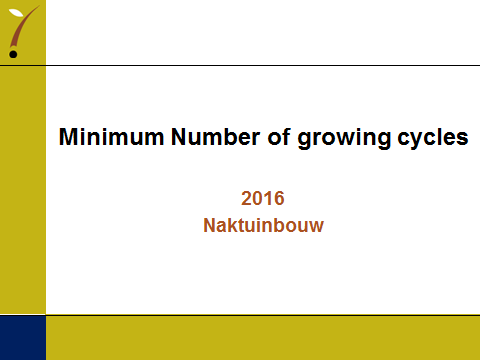 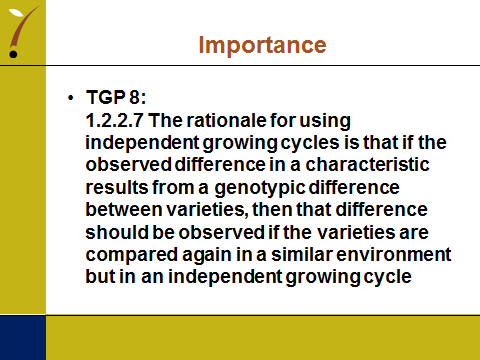 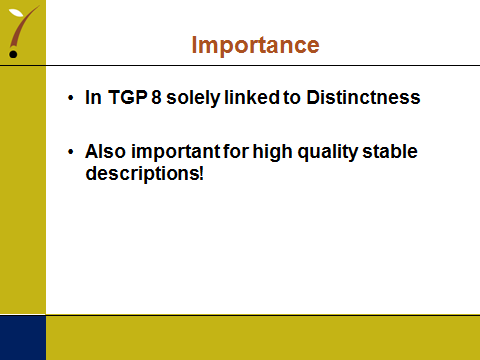 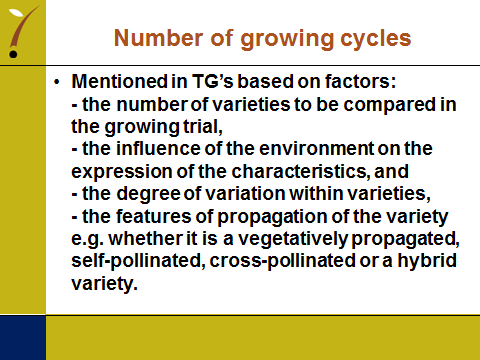 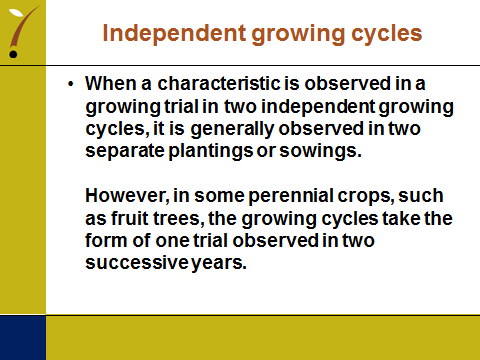 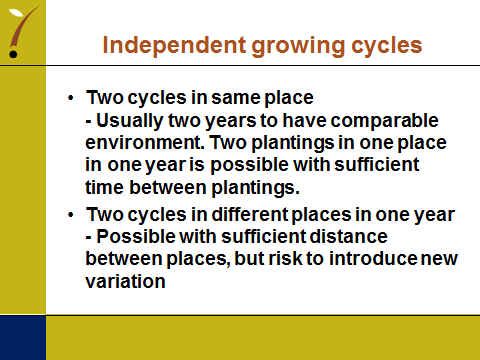 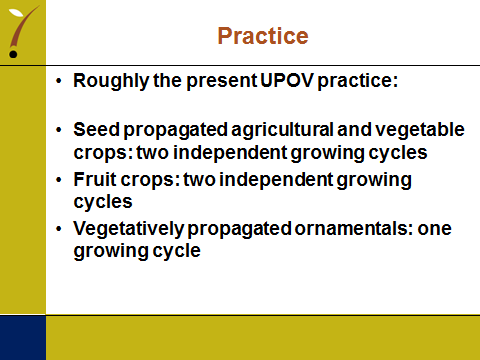 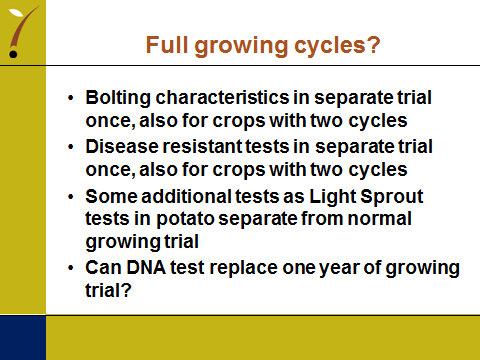 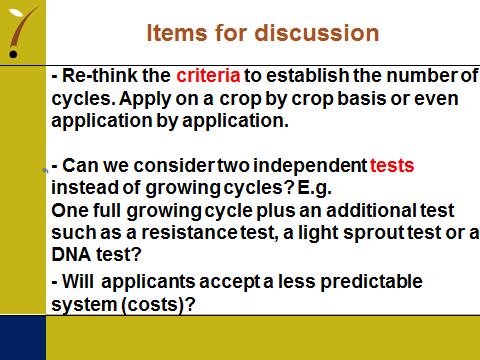 [Sigue el Anexo III]EL IMPACTO DE LA UTILIZACIÓN DE DIFERENTES NÚMEROS DE CICLOS DE CULTIVO EN LAS DECISIONES RELATIVAS A LA DHE DE VARIEDADES ORNAMENTALES DE MULTIPLICACIÓN VEGETATIVA (únicamente en inglés)Ponencia a cargo de una experta de Alemania en la cuadragésima novena reunión del Grupo de Trabajo Técnico sobre Plantas Ornamentales y Árboles Forestales[Sigue el Anexo IV]EL NÚMERO MÍNIMO DE CICLOS DE CULTIVO PARA EL EXAMEN DHE (únicamente en inglés)Ponencia a cargo de un experto de Francia en la quincuagésima reunión del Grupo de Trabajo Técnico sobre Hortalizas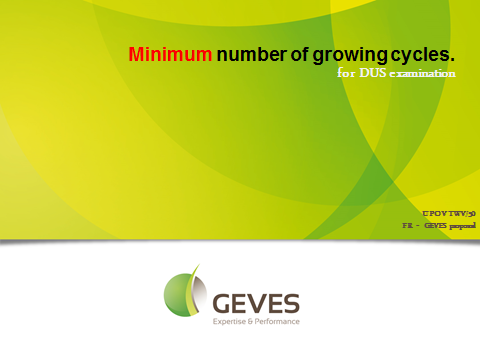 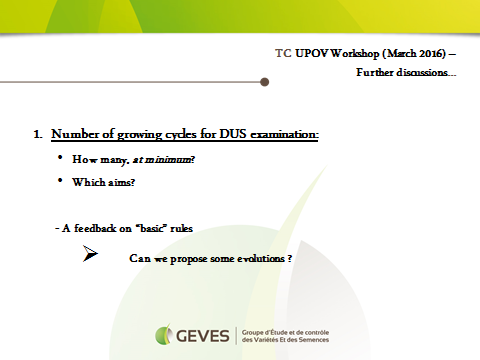 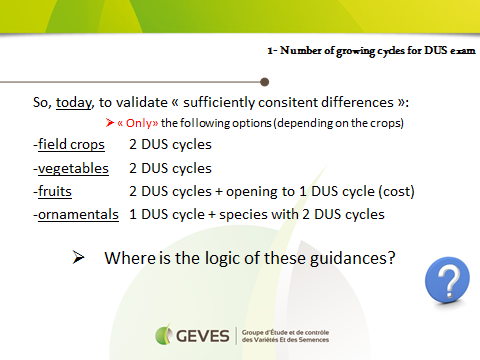 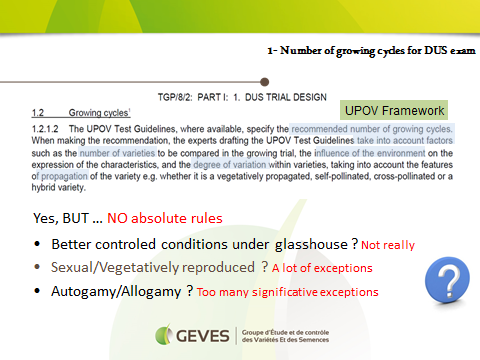 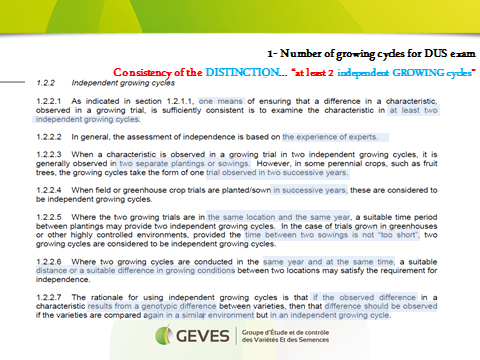 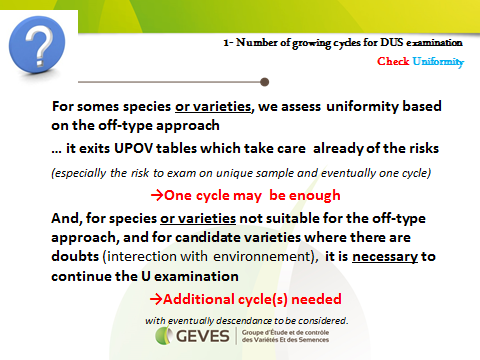 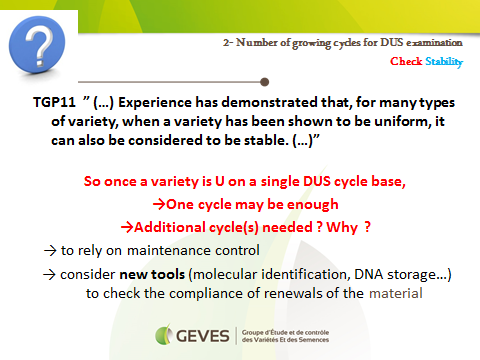 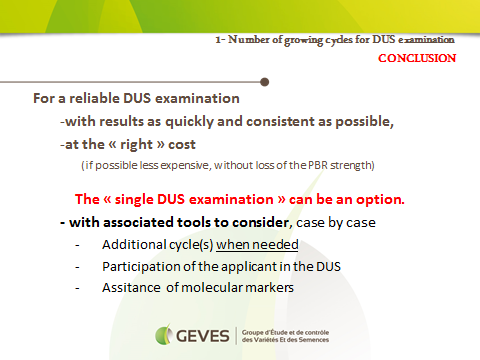 [Sigue el Anexo V]El número de ciclos de cultivo en el examen DHE de especies frutales (únicamente en inglés)Ponencia a cargo de un experto de Francia en la cuadragésima séptima reunión del Grupo de Trabajo Técnico sobre Plantas Frutales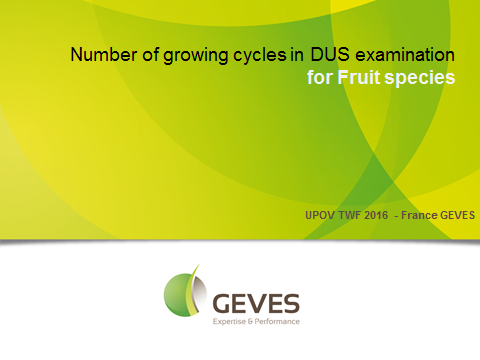 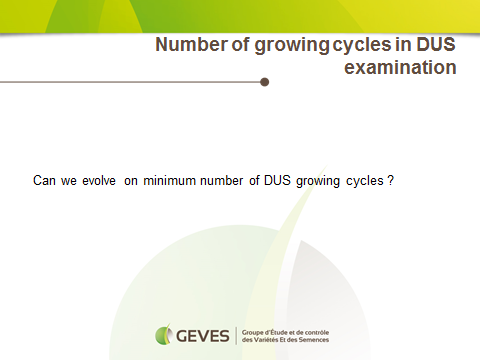 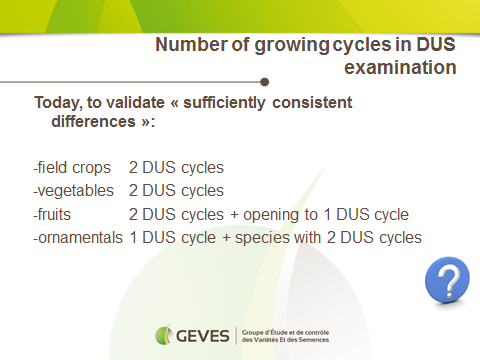 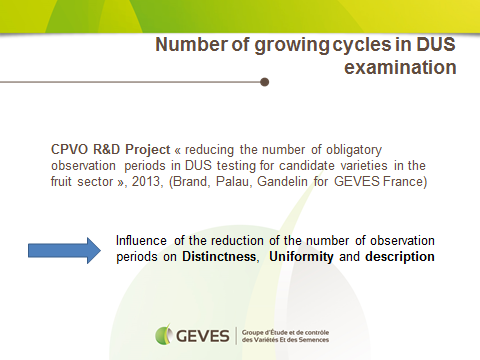 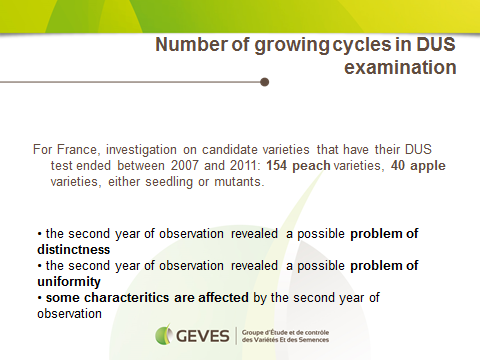 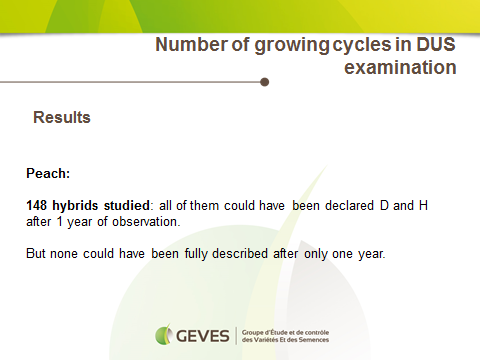 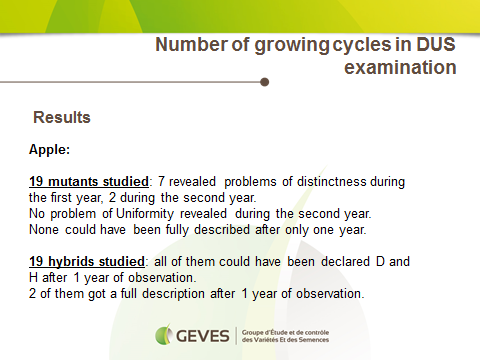 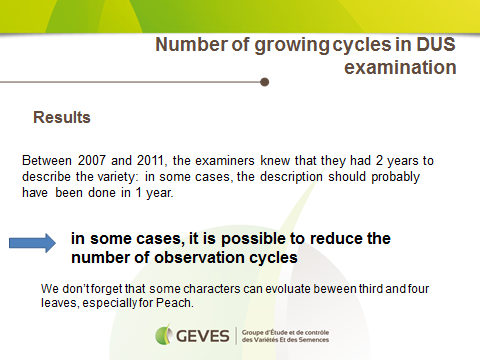 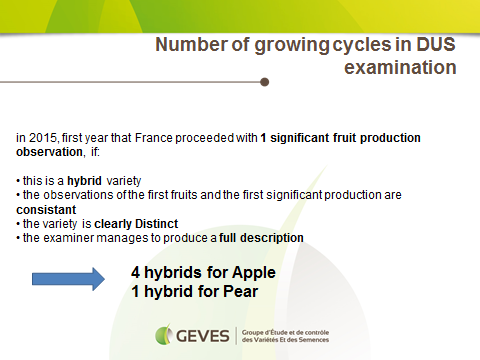 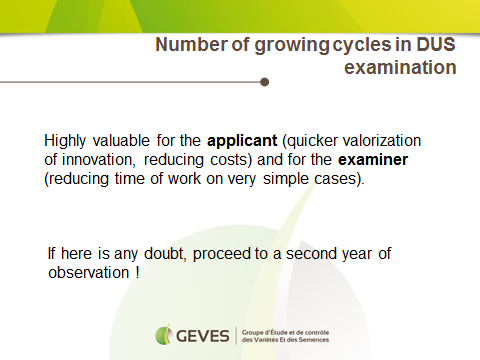 [Sigue el Anexo VI]La variabilidad interanual de los datos de evaluación en el manzano (únicamente en inglés)Ponencia a cargo de un experto de Alemania en la cuadragésima séptima reunión del Grupo de Trabajo Técnico sobre Plantas Frutales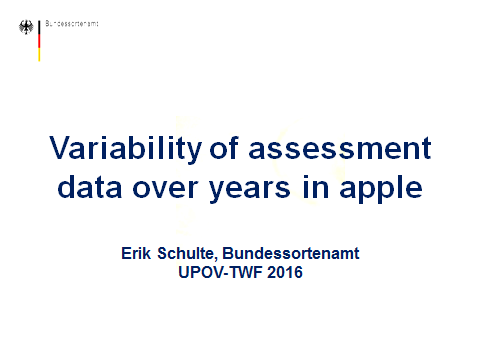 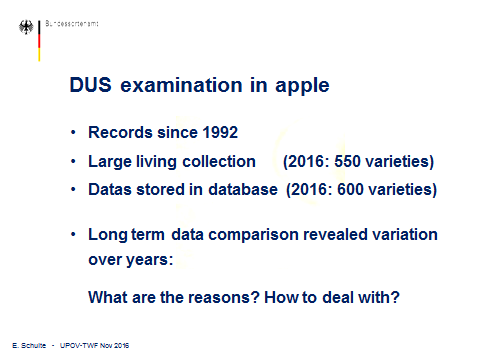 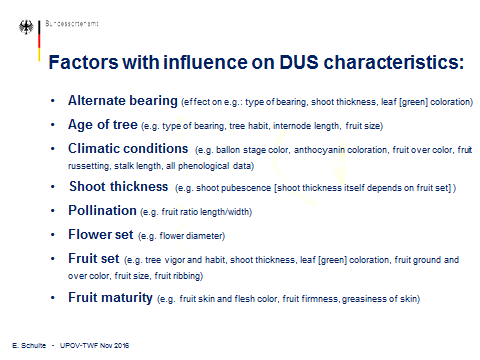 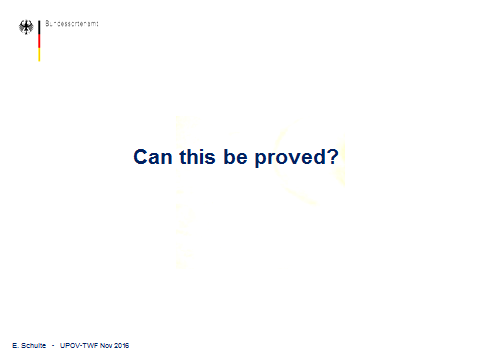 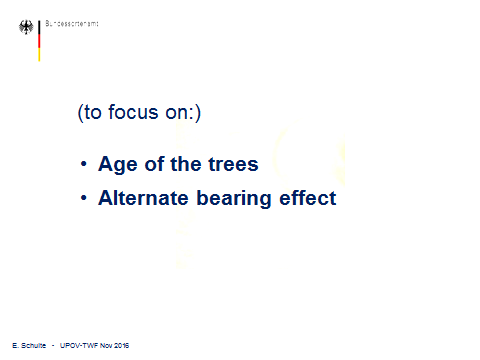 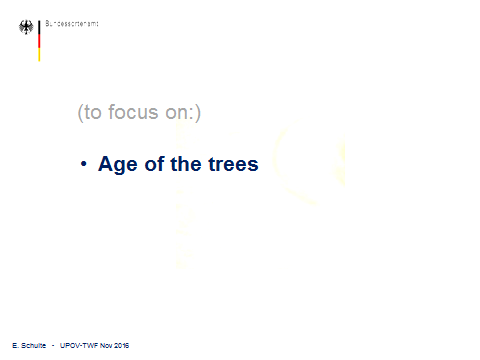 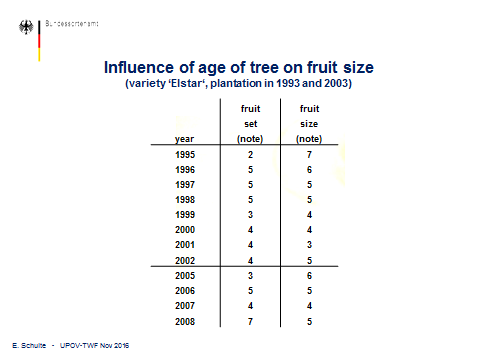 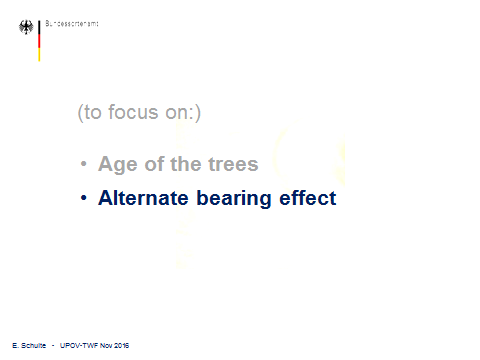 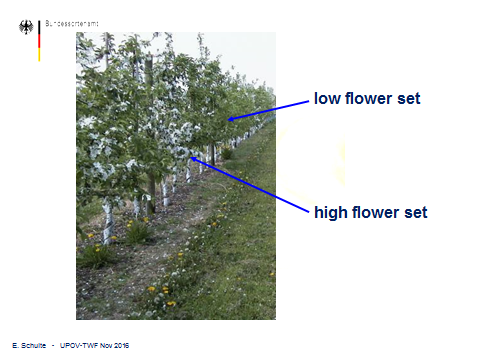 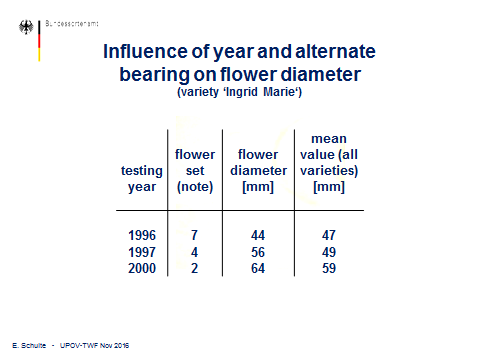 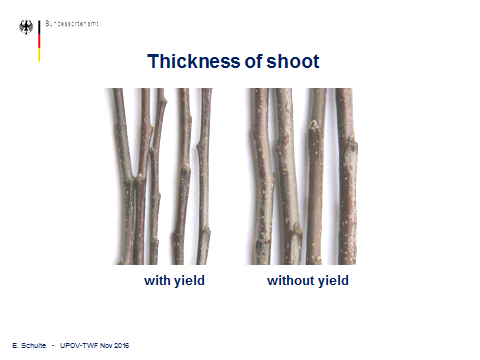 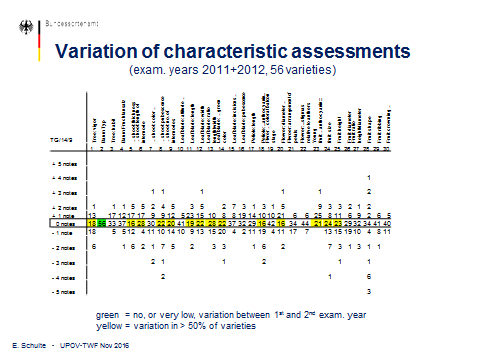 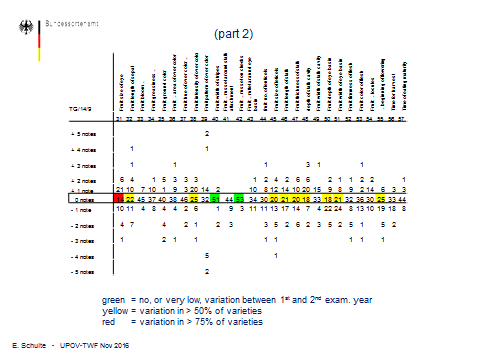 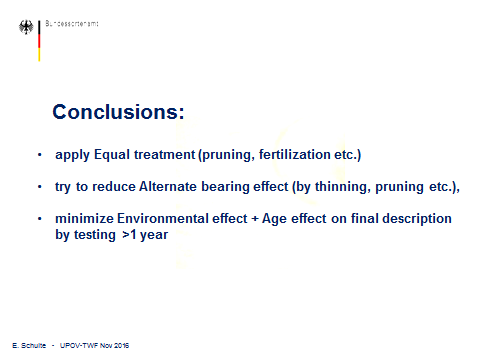 [Sigue el Anexo VII]La interpretación de las descripciones de variedades de manzano:  influencia del medio ambiente en los caracteres cuantitativos (únicamente en inglés)Ponencia a cargo de un experto de Nueva Zelandia en la cuadragésima séptima reunión del Grupo de Trabajo Técnico sobre Plantas Frutales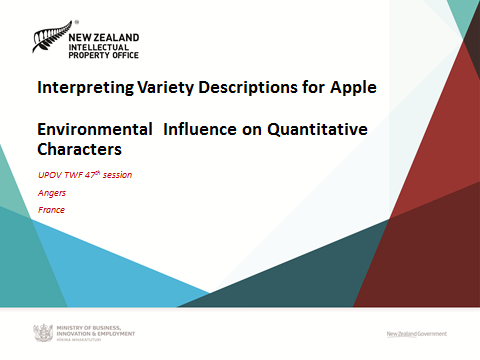 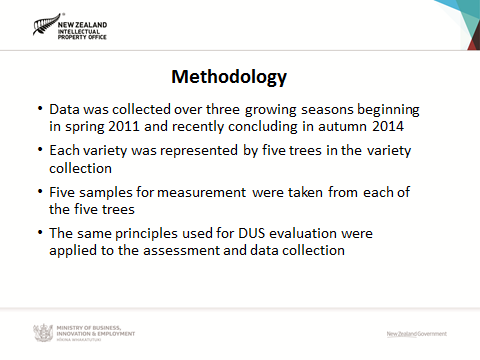 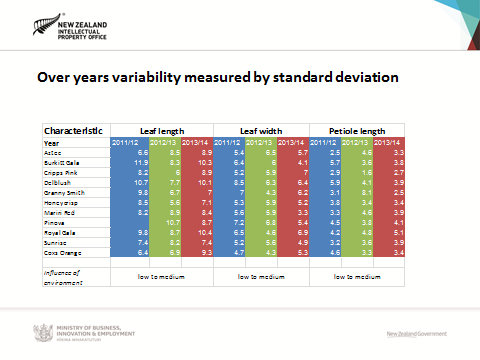 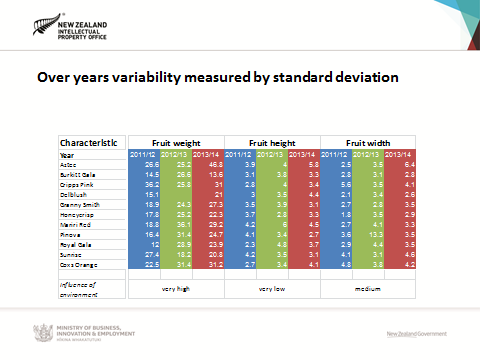 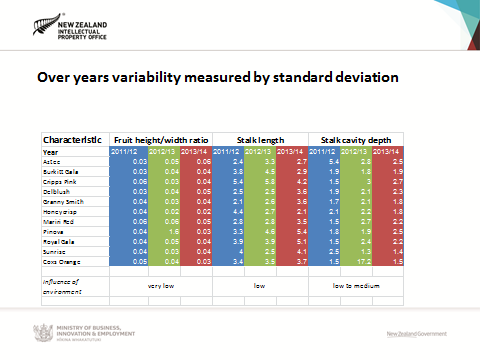 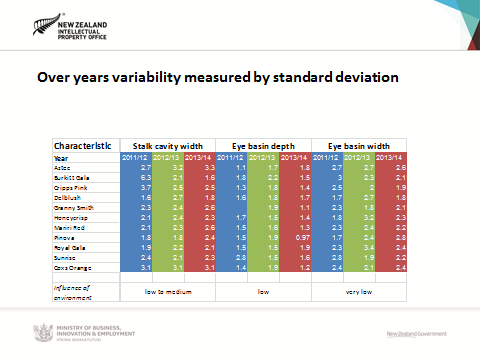 [Fin del Anexo VII y del documento]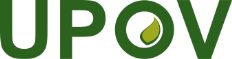 SUnión Internacional para la Protección de las Obtenciones VegetalesComité TécnicoQuincuagésima tercera sesión
Ginebra, 3 a 5 de abril de 2017TC/53/21Original:  InglésFecha:  1 de marzo de 2017Las descripciones de variedades y la función del material vegetal, incluido el número mínimo de ciclos de cultivo para el examen DHEFrancia (Sr. Richard Brand)La elaboración y utilización de descripciones de variedadesAlemania (Sra. Beate Rücker)El número mínimo de ciclos de cultivoPaíses Bajos (Sr. Kees van Ettekoven)La utilización de las descripciones de variedades y la duración del examen:  una perspectiva de Nueva ZelandiaNueva Zelandia (Sr. Chris Barnaby)Título de la ponencia:Documentos de referencia:El número de ciclos de cultivo en el examen DHE:  simulación del impacto en las decisiones relativas a la DHE (Anexo I del presente documento)Ponencia a cargo de un experto de Finlandia.TWC/34/15 Add.El número mínimo de ciclos de cultivo (Anexo II del presente documento)Ponencia a cargo de un experto de los Países BajosTWC/34/21;  TWV/50/15 Add.;  yTWA/45/15 Add.El impacto de la utilización de diferentes números de ciclos de cultivo en las decisiones relativas a la DHE de variedades ornamentales de multiplicación vegetativa (Anexo III del presente documento)Ponencia a cargo de una experta de AlemaniaTWO/49/15 Add.El número mínimo de ciclos de cultivo para el examen DHE (Anexo IV del presente documento)Ponencia a cargo de un experto de FranciaTWV/50/15 Add.El número de ciclos de cultivo en el examen DHE de especies frutales (Anexo V del presente documento)Ponencia a cargo de un experto de FranciaTWF/47/15 Add.La variabilidad interanual de los datos de evaluación en el manzano (Anexo VI del presente documento)Ponencia a cargo de un experto de AlemaniaTWF/47/15 Add.La interpretación de las descripciones de variedades de manzano:  influencia del medio ambiente en los caracteres cuantitativos (Anexo VII del presente documento)Ponencia a cargo de un experto de Nueva ZelandiaTWF/47/15 Add.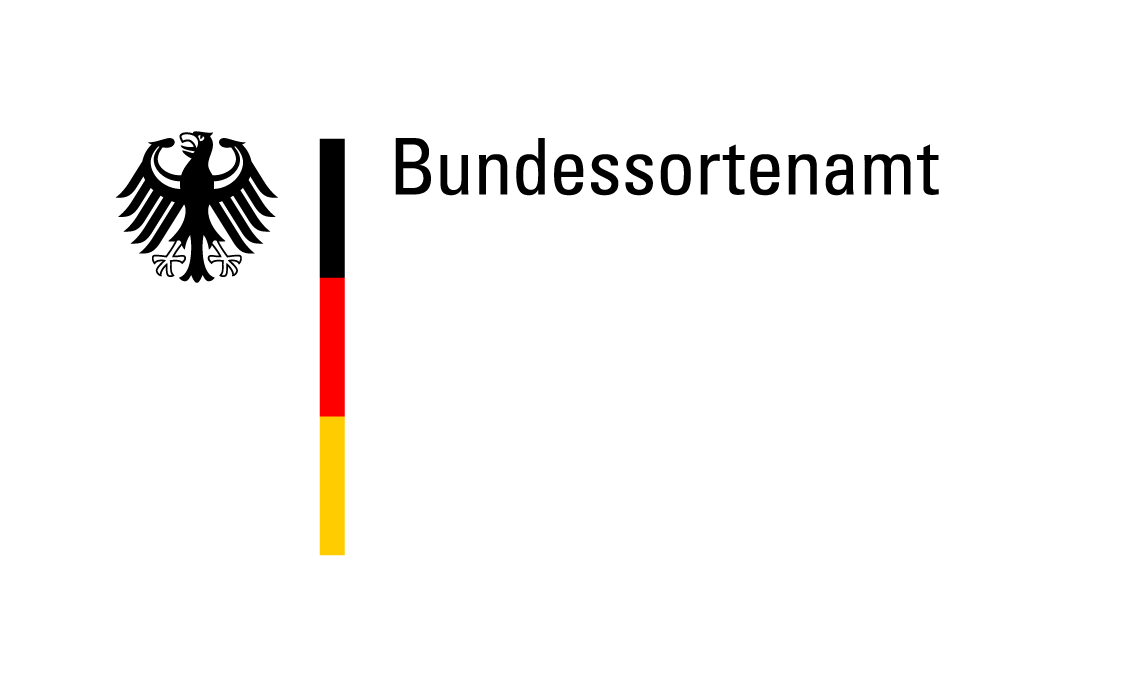 TWO/49/15NUMBER OF GROWING CYCLES IN DUS EXAMINATIONThe Impact Of Using Different Numbers Of Growing Cycles On DUS DecisionsOf Vegetatively Propagated Ornamental VarietiesPresentation by Andrea Menne, Germany2In most of the TGs for ornamental varieties one year of testing is recommended. For the DUS test one year of testing is in most cases sufficient for vegetatively propagated ornamental varieties, because The differences between the varieties are big compared to environmental effects and the variation within varieties.The decision on distinctness is based on a side-by-side visual comparison in the growing trial.The detection of off-types is normally not influenced by the environment.But: The growing cycle may have an impact on the variety description due to differences in the expression of characteristics between growing cycles.		3Example: Pelargonium variety, description of 2013 and 201445Out of 46 characteristics only 3 deviate from one year to the next by two notes.10 characteristics deviate by one note.6ConsequencesWhen taking a decision on distinctness the expert needs to be aware which characteristics are sensitive to the environment.Environmental effects have to be considered for:(a)	The comparison of similar varieties in the same growing trial (side-by-side 	comparison).(b)	The exclusion of clearly distinct varieties from the growing trial (comparison with 	descriptions in the variety collection).(c)	The test for stability/identity (comparison side-by-side with previous sample or with 	description).It is very important to emphasize that the variety description is linked to the year of testing.Question: Are all varieties in the same trial reacting in the same way on the environmental conditions?7Example: Two varieties of Impatiens New Guinea Group89General ObservationsIn particular, the state of expression of quantitative characteristics can be more variable over the years.Some quantitative characteristics react more sensitive to the environment than others.Not all varieties react in the same way to changes of the environment.If a variety is observed in one growing period only, the possible variation in the state of expression is unknown.Besides the growing conditions during the testing period also other factors can influence the expression of the plant characteristics, e.g. the conditions under which the mother plants were kept, or the position on the mother plant where the cutting was taken.[End of document]